	                Východočeské soutěže                            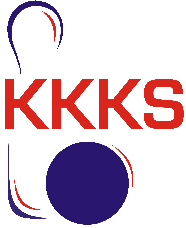 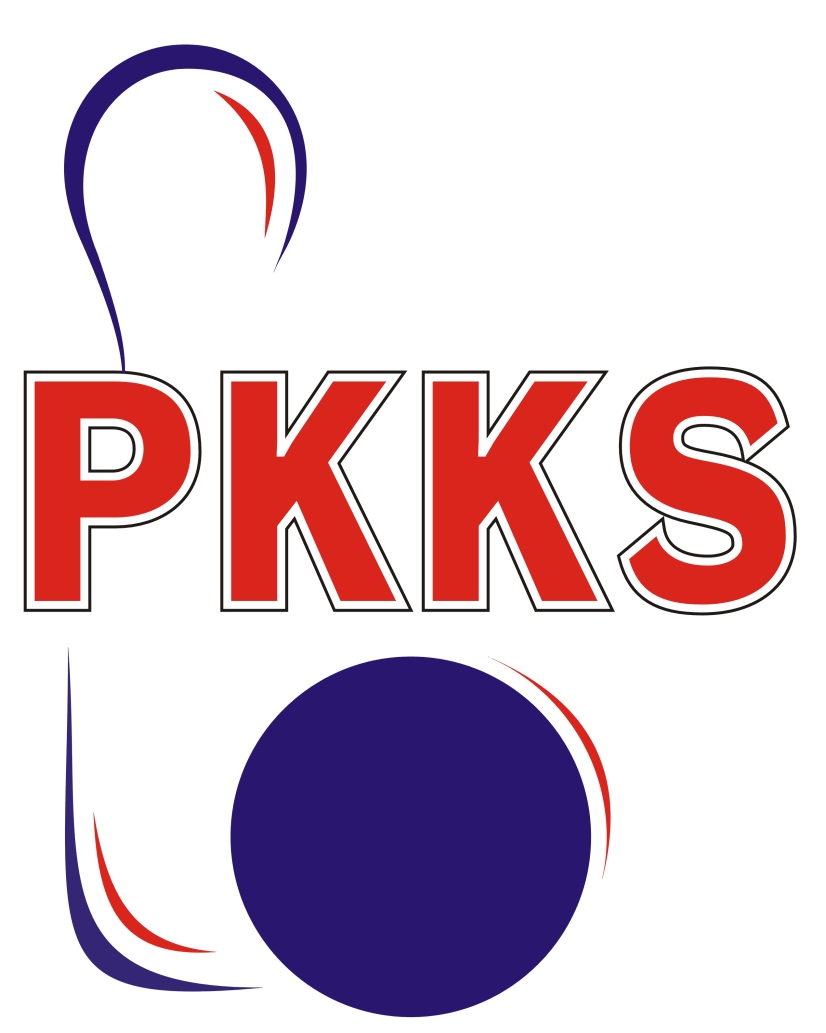                                                                 skupina C                                           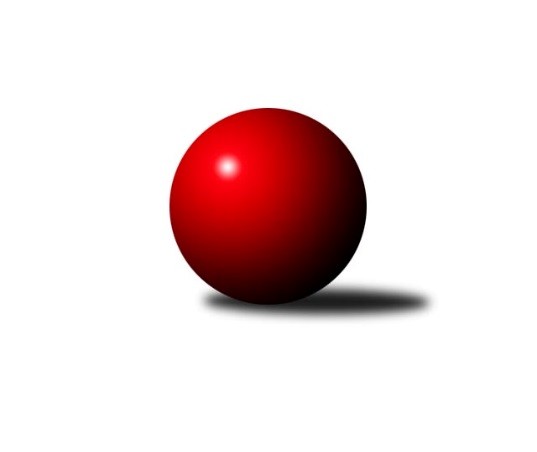 Č.14Ročník 2022/2023	10.2.2023Nejlepšího výkonu v tomto kole: 1679 dosáhlo družstvo: SKK Přelouč BVýchodočeská soutěž skupina C 2022/2023Výsledky 14. kolaSouhrnný přehled výsledků:SK Solnice B	- KK Svitavy C	10:2	1636:1526		8.2.SK Rybník B	- KK Vysoké Mýto C	12:0	1523:1354		9.2.TJ Jiskra Hylváty C	- TJ Tesla Pardubice C	2:10	1392:1501		10.2.SKK Přelouč B	- TJ Tesla Pardubice D	12:0	1679:1522		10.2.Tabulka družstev:	1.	KK Svitavy C	14	12	0	2	127 : 41 	 1597	24	2.	TJ Tesla Pardubice C	14	10	0	4	98 : 70 	 1514	20	3.	TJ Tesla Pardubice D	14	9	0	5	98 : 70 	 1578	18	4.	SKK Přelouč B	14	8	0	6	104 : 64 	 1571	16	5.	SK Solnice B	14	8	0	6	102 : 66 	 1585	16	6.	SK Rybník B	14	4	0	10	60 : 108 	 1512	8	7.	KK Vysoké Mýto C	14	4	0	10	56 : 112 	 1488	8	8.	TJ Jiskra Hylváty C	14	1	0	13	27 : 141 	 1421	2Podrobné výsledky kola:	 SK Solnice B	1636	10:2	1526	KK Svitavy C	Patrik Šindler	 	 224 	 200 		424 	 2:0 	 379 	 	192 	 187		Filip Roman	Nikola Bartoníčková	 	 199 	 207 		406 	 2:0 	 389 	 	202 	 187		Ladislav Češka	Václav Balous	 	 186 	 198 		384 	 2:0 	 331 	 	166 	 165		Lubomír Bačovský	Pavel Dymák	 	 210 	 212 		422 	 0:2 	 427 	 	196 	 231		Petr Leinweberrozhodčí: Vladimír SonnevendNejlepší výkon utkání: 427 - Petr Leinweber	 SK Rybník B	1523	12:0	1354	KK Vysoké Mýto C	Jiří Šafář	 	 153 	 204 		357 	 2:0 	 326 	 	144 	 182		Milan Dastych	Jan Herrman	 	 206 	 192 		398 	 2:0 	 370 	 	195 	 175		Jiří Zvejška	Jan Suchý	 	 206 	 177 		383 	 2:0 	 308 	 	134 	 174		Jaroslav Polanský	Zdeněk Číž	 	 193 	 192 		385 	 2:0 	 350 	 	199 	 151		Josef Ledajaksrozhodčí: Jan HerrmanNejlepší výkon utkání: 398 - Jan Herrman	 TJ Jiskra Hylváty C	1392	2:10	1501	TJ Tesla Pardubice C	Pavel Strnad	 	 159 	 172 		331 	 0:2 	 383 	 	172 	 211		Lukáš Doubek	Imamaddin Babayev	 	 165 	 165 		330 	 0:2 	 396 	 	221 	 175		Vít Musil	Andrea Komprsová	 	 170 	 169 		339 	 0:2 	 371 	 	195 	 176		Marek Crlík	Martin Bryška	 	 197 	 195 		392 	 2:0 	 351 	 	181 	 170		Oldřich Hubáček *1rozhodčí: Jan Venclstřídání: *1 od 37. hodu Kamil DvořákNejlepší výkon utkání: 396 - Vít Musil	 SKK Přelouč B	1679	12:0	1522	TJ Tesla Pardubice D	Jaroslav Havlas	 	 185 	 227 		412 	 2:0 	 402 	 	206 	 196		Ivana Brabcová	Miroslav Skala	 	 200 	 209 		409 	 2:0 	 396 	 	183 	 213		Marie Drábková	Josef Suchomel	 	 235 	 213 		448 	 2:0 	 349 	 	177 	 172		Hana Krumlová	Dušan Kasa	 	 215 	 195 		410 	 2:0 	 375 	 	178 	 197		Jiří Brabecrozhodčí: Dušan KasaNejlepší výkon utkání: 448 - Josef SuchomelPořadí jednotlivců:	jméno hráče	družstvo	celkem	plné	dorážka	chyby	poměr kuž.	Maximum	1.	Lukáš Doubek 	TJ Tesla Pardubice C	417.60	285.8	131.8	8.0	5/7	(452)	2.	Iva Jetmarová 	KK Svitavy C	417.26	282.8	134.5	6.3	6/7	(491)	3.	Miroslav Skala 	SKK Přelouč B	417.17	292.6	124.5	7.8	6/7	(459)	4.	Ivana Brabcová 	TJ Tesla Pardubice D	414.18	283.8	130.4	6.3	5/7	(444)	5.	Petr Leinweber 	KK Svitavy C	414.03	282.2	131.8	7.0	5/7	(427)	6.	Dušan Kasa 	SKK Přelouč B	405.83	288.2	117.6	10.3	7/7	(453)	7.	Václav Balous 	SK Solnice B	402.46	276.4	126.1	6.7	7/7	(433)	8.	Marie Drábková 	TJ Tesla Pardubice D	401.38	286.9	114.5	9.0	7/7	(442)	9.	Jiří Turek 	TJ Tesla Pardubice D	401.14	282.1	119.0	11.0	6/7	(429)	10.	Ladislav Češka 	KK Svitavy C	399.24	278.2	121.1	10.0	7/7	(452)	11.	Jindřich Jukl 	KK Svitavy C	399.10	287.1	112.0	12.3	5/7	(441)	12.	Patrik Šindler 	SK Solnice B	396.57	279.1	117.5	8.4	7/7	(424)	13.	Pavel Doležal 	KK Vysoké Mýto C	391.85	272.8	119.1	9.3	5/7	(440)	14.	Josef Suchomel 	SKK Přelouč B	391.60	275.5	116.1	8.0	7/7	(448)	15.	Kryštof Vavřín 	TJ Jiskra Hylváty C	390.61	276.7	113.9	10.6	7/7	(421)	16.	Jan Suchý 	SK Rybník B	389.19	276.3	112.9	10.6	7/7	(443)	17.	Jiří Brabec 	TJ Tesla Pardubice D	388.33	280.0	108.3	12.4	6/7	(452)	18.	Jaroslav Havlas 	SKK Přelouč B	384.97	281.1	103.9	9.3	7/7	(417)	19.	Milan Dastych 	KK Vysoké Mýto C	384.79	278.4	106.4	10.0	6/7	(450)	20.	Jan Herrman 	SK Rybník B	381.20	267.5	113.7	11.4	5/7	(403)	21.	Milan Pustaj 	SK Rybník B	377.54	271.5	106.1	11.9	6/7	(426)	22.	Michal Jasanský 	KK Vysoké Mýto C	376.45	271.7	104.8	9.9	5/7	(405)	23.	Marek Crlík 	TJ Tesla Pardubice C	376.27	267.9	108.3	11.5	7/7	(440)	24.	Ondřej Pecza 	KK Vysoké Mýto C	373.42	267.9	105.5	13.2	5/7	(430)	25.	Kamil Dvořák 	TJ Tesla Pardubice C	372.05	269.4	102.7	13.7	6/7	(413)	26.	Lubomír Bačovský 	KK Svitavy C	371.40	266.5	104.9	12.1	5/7	(417)	27.	Jiří Šafář 	SK Rybník B	368.52	265.0	103.5	11.5	7/7	(398)	28.	Hana Krumlová 	TJ Tesla Pardubice D	366.40	265.4	101.0	13.1	5/7	(426)	29.	Vít Musil 	TJ Tesla Pardubice C	364.84	256.8	108.0	15.9	5/7	(396)	30.	Jan Žemlička 	TJ Jiskra Hylváty C	350.58	255.5	95.0	15.8	6/7	(420)	31.	Andrea Komprsová 	TJ Jiskra Hylváty C	342.75	250.2	92.6	16.9	5/7	(377)		Adam Krátký 	KK Svitavy C	414.00	280.0	134.0	6.5	1/7	(420)		Pavel Dymák 	SK Solnice B	412.05	290.6	121.5	8.1	4/7	(432)		Karel Janovský 	SKK Přelouč B	406.00	301.0	105.0	16.0	1/7	(406)		Martin Kozel  ml.	SK Solnice B	397.67	277.3	120.3	9.7	3/7	(412)		Vít Jireš 	SK Solnice B	393.75	278.3	115.5	9.3	4/7	(421)		Monika Nováková 	TJ Tesla Pardubice C	393.00	287.5	105.5	13.5	1/7	(431)		Zdeněk Číž 	SK Rybník B	392.50	279.0	113.5	6.6	2/7	(415)		Josef Ledajaks 	KK Vysoké Mýto C	389.50	276.0	113.5	10.5	2/7	(429)		Filip Roman 	KK Svitavy C	388.00	269.7	118.3	10.0	3/7	(423)		Jakub Hemerka 	KK Vysoké Mýto C	382.00	273.0	109.0	7.0	1/7	(390)		Petr Kosejk 	SK Solnice B	380.69	276.8	103.9	13.1	4/7	(416)		Martin Bryška 	TJ Jiskra Hylváty C	380.58	271.4	109.2	11.3	3/7	(428)		Oldřich Hubáček 	TJ Tesla Pardubice C	380.22	270.6	109.7	11.4	3/7	(421)		Nikola Bartoníčková 	SK Solnice B	376.83	267.2	109.7	12.2	2/7	(406)		Jan Vostrčil 	TJ Jiskra Hylváty C	374.17	270.7	103.5	13.0	3/7	(417)		Matyáš Motyčka 	SK Rybník B	372.50	269.0	103.5	12.0	2/7	(394)		Pavel Strnad 	TJ Jiskra Hylváty C	366.50	270.8	95.7	13.2	3/7	(408)		Michal Vondrouš 	TJ Jiskra Hylváty C	362.00	254.0	108.0	9.5	2/7	(366)		Jaroslav Polanský 	KK Vysoké Mýto C	355.60	257.5	98.2	14.9	4/7	(436)		Jiří Zvejška 	KK Vysoké Mýto C	340.67	247.0	93.7	15.7	3/7	(370)		Stanislav Škopek 	SKK Přelouč B	334.00	254.0	80.0	19.0	1/7	(334)		Pavel Renza 	SK Rybník B	333.50	243.0	90.5	16.5	2/7	(345)		Jan Hodr 	TJ Jiskra Hylváty C	326.00	237.0	89.0	17.0	1/7	(326)		Michal Bujok 	TJ Jiskra Hylváty C	306.50	230.5	76.0	23.0	2/7	(321)		Imamaddin Babayev 	TJ Jiskra Hylváty C	305.25	222.0	83.3	24.8	2/7	(355)		Tereza Vacková 	TJ Jiskra Hylváty C	303.67	225.3	78.3	21.5	2/7	(324)Sportovně technické informace:Starty náhradníků:registrační číslo	jméno a příjmení 	datum startu 	družstvo	číslo startu26279	Kamil Dvořák	10.02.2023	TJ Tesla Pardubice C	3x21785	Oldřich Hubáček	10.02.2023	TJ Tesla Pardubice C	3x252	Hana Krumlová	10.02.2023	TJ Tesla Pardubice D	2x20040	Ivana Brabcová	10.02.2023	TJ Tesla Pardubice D	2x20039	Marie Drábková	10.02.2023	TJ Tesla Pardubice D	3x21782	Jiří Brabec	10.02.2023	TJ Tesla Pardubice D	3x25160	Lubomír Bačovský	08.02.2023	KK Svitavy C	2x18825	Petr Leinweber	08.02.2023	KK Svitavy C	2x26224	Filip Roman	08.02.2023	KK Svitavy C	3x288	Dušan Kasa	10.02.2023	SKK Přelouč B	2x4719	Jaroslav Havlas	10.02.2023	SKK Přelouč B	3x300	Miroslav Skala	10.02.2023	SKK Přelouč B	3x25918	Ladislav Češka	08.02.2023	KK Svitavy C	3x25893	Vít Musil	10.02.2023	TJ Tesla Pardubice C	3x23501	Lukáš Doubek	10.02.2023	TJ Tesla Pardubice C	2x21120	Marek Crlík	10.02.2023	TJ Tesla Pardubice C	3x20723	Josef Suchomel	10.02.2023	SKK Přelouč B	3x
Hráči dopsaní na soupisku:registrační číslo	jméno a příjmení 	datum startu 	družstvo	Program dalšího kola:15. kolo15.2.2023	st	18:00	SK Solnice B - TJ Jiskra Hylváty C	16.2.2023	čt	17:00	SK Rybník B - KK Vysoké Mýto C	Nejlepší šestka kola - absolutněNejlepší šestka kola - absolutněNejlepší šestka kola - absolutněNejlepší šestka kola - absolutněNejlepší šestka kola - dle průměru kuželenNejlepší šestka kola - dle průměru kuželenNejlepší šestka kola - dle průměru kuželenNejlepší šestka kola - dle průměru kuželenNejlepší šestka kola - dle průměru kuželenPočetJménoNázev týmuVýkonPočetJménoNázev týmuPrůměr (%)Výkon5xJosef SuchomelPřelouč B4482xPetr LeinweberSvitavy C113.444272xPetr LeinweberSvitavy C4275xJosef SuchomelPřelouč B112.964483xPatrik ŠindlerSolnice B4244xPatrik ŠindlerSolnice B112.644242xPavel DymákSolnice B4223xPavel DymákSolnice B112.114221xJaroslav HavlasPřelouč B4122xJan HerrmanRybník B110.583986xDušan KasaPřelouč B4101xVít MusilPardubice C108.86396